АДМИНИСТРАЦИЯБОБРОВСКОГО СЕЛЬСОВЕТАБОЛЬШЕУЛУЙСКОГО РАЙОНАКРАСНОЯРСКОГО КРАЯПОСТАНОВЛЕНИЕ (ПРОЕКТ)…2022                                     с. Бобровка                                    № …Об утверждении Положения о порядкепроведения противопожарной пропагандына территории Бобровского сельскогоБольшеулуйского районаВ соответствии с Федеральным законом от 21 декабря 1994 года № 69-ФЗ «О пожарной безопасности», в целях упорядочения организации и проведения противопожарной пропаганды на территории Бобровского сельсовета Большеулуйского района Красноярского края ПОСТАНОВЛЯЮ:1.Утвердить прилагаемое Положение о порядке проведения противопожарной пропаганды на территории Бобровского сельсовета Большеулуйского района Красноярского края2. Настоящее постановление вступает в силу с даты официального обнародования в соответствии с порядком, предусмотренным Устава Бобровского сельсовета. 3. Контроль за исполнением настоящего постановления оставляю за собой Глава Бобровского сельсовета                                                               Ю.А.Пивкин     Утверждено                                                  постановлением главы администрации                                                          Бобровского сельсовета от …2022 № …Положениео порядке проведения противопожарной пропаганды на территории Бобровского сельсовета Большеулуйского района Красноярского края Глава 1. ОБЩИЕ ПОЛОЖЕНИЯ1.1. Положение о порядке проведения противопожарной пропаганды на территории   Бобровского сельсовета Большеулуйского района Красноярского края  (далее - Положение) разработано в соответствии с действующим законодательством Российской Федерации в области пожарной безопасности и определяет цели и порядок ведения противопожарной пропаганды на территории Бобровского сельсовета Большеулуйского района Красноярского края (далее – сельское поселение).Глава 2. ОРГАНИЗАЦИЯ ПРОТИВОПОЖАРНОЙ ПРОПАГАНДЫ2.1. Противопожарная пропаганда проводится с целью внедрения в сознание людей существования проблемы пожаров, формирования общественного мнения и психологических установок на личную и коллективную ответственность за пожарную безопасность.2.2. В соответствии с действующим законодательством противопожарную пропаганду проводят:- администрация сельского поселения;- добровольная пожарная охрана;- организации независимо от форм собственности.Для проведения противопожарной пропаганды могут использоваться возможности общественных организаций.2.3. Противопожарная пропаганда осуществляется посредством:- проведением инструктажей на противопожарную тематику;- разработки и издания средств наглядной агитации, специальной литературы и рекламной продукции;- методического обеспечение деятельности лиц в области противопожарной пропаганды;- организации тематических выставок, смотров, конкурсов;- размещение уголков (информационных стендов) пожарной безопасности;- изготовление и размещение стендов социальной рекламы по пожарной безопасности;- организация конкурсов, соревнований на противопожарную тематику;- привлечение средств массовой информации;- проведение иных, не запрещенных законодательством мероприятий.Здание администрации сельсовета, объекты муниципальной собственности оборудуются уголками (информационными стендами пожарной безопасности.Уголки (информационные стенды) пожарной безопасности могут содержать информацию об обстановке с пожарами на территории сельсовета, населенных пунктов, примеры произошедших пожаров с указанием трагических последствий, причин их возникновения, фотографии последствий пожаров, рекомендации о мерах пожарной безопасности.В целях осуществления противопожарной пропаганды администрация сельсовета может выйти с предложением о создании дружин юных пожарных в образовательных учреждениях, расположенных на территории сельсовета, к руководителям данных учреждений.Дружины юных пожарных могут привлекаться для осуществления противопожарной пропаганды на территории сельсовета.2.4. Администрация сельсовета осуществляет тесное взаимодействие с органами государственной власти, пожарной охраны, организациями, независимо от форм собственности с целью проведения противопожарной пропаганды.2.5. Противопожарная пропаганда, как правило, проводится за счет средств бюджета сельского поселения.Глава 3. ПОРЯДОК ПРОВЕДЕНИЯ ПРОТИВОПОЖАРНОЙ ПРОПАГАНДЫ3.1. Функции организации противопожарной пропаганды на территории сельсовета возлагаются на администрацию сельсовета.3.2. Администрация сельсовета с целью организации противопожарной пропаганды.1) осуществляет взаимодействие и координирует деятельность организаций, в том числе различных общественных формирований, и граждан.2) информирует население о проблемах и путях обеспечения первичных мер пожарной безопасности.3) осуществляет методическое сопровождение деятельности по обучению населения мерам пожарной безопасности.4) в пределах своей компетенции контролирует реализацию на территории сельсовета требований нормативных правовых актов, регламентирующих деятельность по противопожарной пропаганде.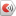 